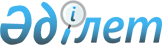 О внесении изменений в решение Байганинского районного маслихата от 25 декабря 2019 года № 283 "Об утверждении Байганинского районного бюджета на 2020-2022 годы"
					
			С истёкшим сроком
			
			
		
					Решение Байганинского районного маслихата Актюбинской области от 25 августа 2020 года № 356. Зарегистрировано Департаментом юстиции Актюбинской области 27 августа 2020 года № 7354. Прекращено действие в связи с истечением срока
      В соответствии с пунктом 1 статьи 109 Бюджетного Кодекса Республики Казахстан от 4 декабря 2008 года и статьей 6 Закона Республики Казахстан от 23 января 2001 года "О местном государственном управлении и самоуправлении в Республике Казахстан", Байганинский районный маслихат РЕШИЛ:
      1. Внести в решение Байганинского районного маслихата от 25 декабря 2019 года № 283 "Об утверждении Байганинского районного бюджета на 2020-2022 годы" (зарегистрированное в Реестре государственной регистрации нормативных правовых актов № 6622, опубликованное 4 января 2020 года в эталонном контрольном банке нормативных правовых актов Республики Казахстан в электронном виде) следующие изменения:
      в пункте 1:
      в подпункте 1):
      доходы - цифры "7 833 987,6" заменить цифрами "7 848 138,6";
      поступления трансфертов - цифры "3 169 700,6" заменить цифрами "3 183 851,6";
      в подпункте 2):
      затраты - цифры "8 722 370,0" заменить цифрами "8 736 521,0".
      в пункте 3 решения на казахском языке:
      абзац седьмой изложить в следующей новой редакции:
      "2) базалық әлеуметтік төлемдердің мөлшерлерін есептеу үшін ең төмен күнкөріс деңгейінің шамасы – 32 668 теңге көлемінде белгіленгені ескерілсін және басшылыққа алынсын.", текст на русском языке не изменяется;
      в пункте 10 решения на русском языке:
      слова "на 2019 год" заменить словами "на 2020 год", текст на казахском языке не изменяется.
      2. Приложение 1 к указанному решению изложить в новой редакции согласно приложению к настоящему решению.
      3. Государственному учреждению "Аппарат Байганинского районного маслихата" в установленном законодательством порядке обеспечить:
      1) государственную регистрацию настоящего решения в Департаменте юстиции Актюбинской области;
      2) размещение настоящего решения на интернет-ресурсе Байганинского районного маслихата после его официального опубликования.
      4. Настоящее решение вводится в действие с 1 января 2020 года. Байганинский районный бюджет на 2020 год
					© 2012. РГП на ПХВ «Институт законодательства и правовой информации Республики Казахстан» Министерства юстиции Республики Казахстан
				
      Председатель сессии Байганинского районного маслихата 

Г. Елеуова

      Секретарь Байганинского районного маслихата 

Б. Турлыбаев
Приложение к решению Байганинского районного маслихата от 25 августа 2020 года № 356Приложение 1 к решению Байганинского районного маслихата от 25 декабря 2019 года № 283
Категория
Категория
Категория
Категория
Сумма (тысяч тенге)
Класс
Класс
Класс
Сумма (тысяч тенге)
Подкласс
Подкласс
Сумма (тысяч тенге)
Наименование
Сумма (тысяч тенге)
I. ДОХОДЫ
7 848 138,6
1
Налоговые поступления
4 640 383,0
01
Подоходный налог
112 128,0
1
Корпоративный подоходный налог
13 128,0
2
Индивидуальный подоходный налог
99 000,0
03
Социальный налог
108 287,0
1
Социальный налог
108 287,0
04
Налоги на собственность
4 398 998,0
1
Hалоги на имущество
4 395 198,0
5
Единый земельный налог
3 800,0
05
Внутренние налоги на товары, работы и услуги
19 070,0
2
Акцизы
650,0
3
Поступления за использование природных и других ресурсов
17 000,0
4
Сборы за ведение предпринимательской и профессиональной деятельности
1 420,0
08
Обязательные платежи, взимаемые за совершение юридически значимых действий и (или) выдачу документов уполномоченными на то государственными органами или должностными лицами
1 900,0
1
Государственная пошлина
1 900,0
2
Неналоговые поступления
11 838,0
01
Доходы от государственной собственности
6 213,0
5
Доходы от аренды имущества, находящегося в государственной собственности
6 180,0
7
Вознаграждения по кредитам, выданным из государственного бюджета
33,0
04
Штрафы, пени, санкции, взыскания, налагаемые государственными учреждениями, финансируемыми из государственного бюджета, а также содержащимися и финансируемыми из бюджета (сметы расходов) Национального Банка Республики Казахстан 
625,0
1
Штрафы, пени, санкции, взыскания, налагаемые государственными учреждениями, финансируемыми из государственного бюджета, а также содержащимися и финансируемыми из бюджета (сметы расходов) Национального Банка Республики Казахстан, за исключением поступлений от организаций нефтяного сектора
625,0
06
Прочие неналоговые поступления
5 000,0
1
Прочие неналоговые поступления
5 000,0
3
Поступления от продажи основного капитала
12 066,0
03
Продажа земли и нематериальных активов
12 066,0
1
Продажа земли
12 066,0
4
Поступления трансфертов 
3 183 851,6
01
Трансферты из нижестоящих органов государственного управления
117,6
3
Трансферты из бюджетов городов районного значения, сел, поселков, сельских округов
117,6
02
Трансферты из вышестоящих органов государственного управления
3 183 734,0
2
Трансферты из областного бюджета
3 183 734,0
Функциональная группа
Функциональная группа
Функциональная группа
Функциональная группа
Функциональная группа
Сумма (тысяч тенге)
Функциональная подгруппа
Функциональная подгруппа
Функциональная подгруппа
Функциональная подгруппа
Сумма (тысяч тенге)
Администратор бюджетных программ
Администратор бюджетных программ
Администратор бюджетных программ
Сумма (тысяч тенге)
Программа
Программа
Сумма (тысяч тенге)
Наименование
Сумма (тысяч тенге)
II. ЗАТРАТЫ
8 736 521,0
01
Государственные услуги общего характера
354 961,1
1
Представительные, исполнительные и другие органы, выполняющие общие функции государственного управления
159 860,0
112
Аппарат маслихата района (города областного значения)
25 301,0
001
Услуги по обеспечению деятельности маслихата района (города областного значения)
25 301,0
122
Аппарат акима района (города областного значения)
134 559,0
001
Услуги по обеспечению деятельности акима района (города областного значения) 
102 689,0
003
Капитальные расходы государственного органа
26 845,0
113
Целевые текущие трансферты из местных бюджетов
5 025,0
2
Финансовая деятельность
30 123,0
452
Отдел финансов района (города областного значения)
30 123,0
001
Услуги по реализации государственной политики в области исполнения бюджета и управления коммунальной собственностью района (города областного значения)
23 787,3
003
Проведение оценки имущества в целях налогообложения
600,0
010
Приватизация, управление коммунальным имуществом, постприватизационная деятельность и регулирование споров, связанных с этим
1 500,0
018
Капитальные расходы государственного органа
4 235,7
5
Планирование и статистическая деятельность
21 106,0
453
Отдел экономики и бюджетного планирования района (города областного значения)
21 106,0
001
Услуги по реализации государственной политики в области формирования и развития экономической политики, системы государственного планирования
21 106,0
9
Прочие государственные услуги общего характера
143 872,1
458
Отдел жилищно-коммунального хозяйства, пассажирского транспорта и автомобильных дорог района (города областного значения)
38 339,6
001
Услуги по реализации государственной политики на местном уровне в области жилищно-коммунального хозяйства, пассажирского транспорта и автомобильных дорог
24 723,3
013
Капитальные расходы государственного орган
2 555,0
067
Капитальные расходы подведомственных государственных учреждений и организаций
5 821,3
113
Целевые текущие трансферты из местных бюджетов
5 240,0
466
Отдел архитектуры, градостроительства и строительства района (города областного значения)
87 209,5
040
Развитие объектов государственных органов
87 209,5
494
Отдел предпринимательства и промышленности района (города областного значения)
18 323,0
001
Услуги по реализации государственной политики на местном уровне в области развития предпринимательства и промышленности
14 443,0
003
Капитальные расходы государственного органа
3 880,0
02
Оборона
31 909,0
1
Военные нужды
3 951,0
122
Аппарат акима района (города областного значения)
3 951,0
005
Мероприятия в рамках исполнения всеобщей воинской обязанности
3 951,0
2
Организация работы по чрезвычайным ситуациям
27 958,0
122
Аппарат акима района (города областного значения)
27 958,0
006
Предупреждение и ликвидация чрезвычайных ситуаций масштаба района (города областного значения)
2 669,0
007
Мероприятия по профилактике и тушению степных пожаров районного (городского) масштаба, а также пожаров в населенных пунктах, в которых не созданы органы государственной противопожарной службы
25 289,0
04
Образование
4 700 122,7
1
Дошкольное воспитание и обучение
118 510,0
464
Отдел образования района (города областного значения)
118 510,0
040
Реализация государственного образовательного заказа в дошкольных организациях образования
118 510,0
2
Начальное, основное среднее и общее среднее образование
4 051 555,5
464
Отдел образования района (города областного значения)
3 747 717,0
003
Общеобразовательное обучение
3 661 018,7
006
Дополнительное образование для детей
86 698,3
465
Отдел физической культуры и спорта района (города областного значения)
87 609,5
017
Дополнительное образование для детей и юношества по спорту
87 609,5
466
Отдел архитектуры, градостроительства и строительства района (города областного значения)
216 229,0
021
Строительство и реконструкция объектов начального, основного среднего и общего среднего образования
216 229,0
9
Прочие услуги в области образования
530 057,2
464
Отдел образования района (города областного значения)
530 057,2
001
Услуги по реализации государственной политики на местном уровне в области образования
30 268,0
004
Информатизация системы образования в государственных учреждениях образования района (города областного значения)
35 911,0
005
Приобретение и доставка учебников, учебно-методических комплексов для государственных учреждений образования района (города областного значения)
47 199,0
015
Ежемесячные выплаты денежных средств опекунам (попечителям) на содержание ребенка-сироты (детей-сирот), и ребенка (детей), оставшегося без попечения родителей
8 118,0
023
Методическая работа
31 177,0
067
Капитальные расходы подведомственных государственных учреждений и организаций
185 004,2
113
Целевые текущие трансферты из местных бюджетов
192 380,0
06
Социальная помощь и социальное обеспечение
712 238,0
1
Социальное обеспечение
208 809,0
451
Отдел занятости и социальных программ района (города областного значения)
208 809,0
005
Государственная адресная социальная помощь
208 809,0
2
Социальная помощь
477 207,0
451
Отдел занятости и социальных программ района (города областного значения)
477 207,0
002
Программа занятости
317 395,0
004
Оказание социальной помощи на приобретение топлива специалистам здравоохранения, образования, социального обеспечения, культуры, спорта и ветеринарии в сельской местности в соответствии с законодательством Республики Казахстан
21 208,0
006
Оказание жилищной помощи
214,0
007
Социальная помощь отдельным категориям нуждающихся граждан по решениям местных представительных органов
68 268,0
014
Оказание социальной помощи нуждающимся гражданам на дому
15 065,0
017
Обеспечение нуждающихся инвалидов обязательными гигиеническими средствами и предоставление услуг специалистами жестового языка, индивидуальными помощниками в соответствии с индивидуальной программой реабилитации инвалида
21 356,0
023
Обеспечение деятельности центров занятости населения
33 701,0
9
Прочие услуги в области социальной помощи и социального обеспечения
26 222,0
451
Отдел занятости и социальных программ района (города областного значения)
26 222,0
001
Услуги по реализации государственной политики на местном уровне в области обеспечения занятости и реализации социальных программ для населения
24 222,0
011
Оплата услуг по зачислению, выплате и доставке пособий и других социальных выплат
2 000,0
07
Жилищно-коммунальное хозяйство
691 799,2
1
Жилищное хозяйство
397 487,4
466
Отдел архитектуры, градостроительства и строительства района (города областного значения)
397 487,4
003
Проектирование и (или) строительство, реконструкция жилья коммунального жилищного фонда
205 965,2
004
Проектирование, развитие и (или) обустройство инженерно-коммуникационной инфраструктуры
174 722,2
098
Приобретение жилья коммунального жилищного фонда
16 800,0
2
Коммунальное хозяйство
259 813,8
458
Отдел жилищно-коммунального хозяйства, пассажирского транспорта и автомобильных дорог района (города областного значения)
256 237,8
012
Функционирование системы водоснабжения и водоотведения
5 500,0
027
Организация эксплуатации сетей газификации, находящихся в коммунальной собственности районов (городов областного значения)
34 045,7
048
Развитие благоустройства городов и населенных пунктов
7 121,6
058
Развитие системы водоснабжения и водоотведения в сельских населенных пунктах
209 570,5
466
Отдел архитектуры, градостроительства и строительства района (города областного значения)
3 576,0
058
Развитие системы водоснабжения и водоотведения в сельских населенных пунктах
3 576,0
3
Благоустройство населенных пунктов
34 498,0
458
Отдел жилищно-коммунального хозяйства, пассажирского транспорта и автомобильных дорог района (города областного значения)
34 498,0
015
Освещение улиц в населенных пунктах
6 098,0
018
Благоустройство и озеленение населенных пунктов
28 400,0
08
Культура, спорт, туризм и информационное пространство
494 427,9
1
Деятельность в области культуры
179 884,9
455
Отдел культуры и развития языков района (города областного значения)
136 749,9
003
Поддержка культурно-досуговой работы
136 749,9
466
Отдел архитектуры, градостроительства и строительства района (города областного значения)
43 135,0
011
Развитие объектов культуры
43 135,0
2
Спорт
103 339,0
465
Отдел физической культуры и спорта района (города областного значения)
103 339,0
001
Услуги по реализации государственной политики на местном уровне в сфере физической культуры и спорта
8 974,0
005
Развитие массового спорта и национальных видов спорта
46 825,0
006
Проведение спортивных соревнований на районном (города областного значения) уровне
4 500,0
007
Подготовка и участие членов сборных команд района (города областного значения) по различным видам спорта на областных спортивных соревнованиях
13 421,3
032
Капитальные расходы подведомственных государственных учреждений и организаций
29 618,7
3
Информационное пространство
137 957,0
455
Отдел культуры и развития языков района (города областного значения)
128 978,0
006
Функционирование районных (городских) библиотек
128 471,0
007
Развитие государственного языка и других языков народа Казахстана
507,0
456
Отдел внутренней политики района (города областного значения)
8 979,0
002
Услуги по проведению государственной информационной политики
8 979,0
9
Прочие услуги по организации культуры, спорта, туризма и информационного пространства
73 247,0
455
Отдел культуры и развития языков района (города областного значения)
13 988,0
001
Услуги по реализации государственной политики на местном уровне в области развития языков и культуры
13 808,0
032
Капитальные расходы подведомственных государственных учреждений и организаций
180,0
456
Отдел внутренней политики района (города областного значения)
59 259,0
001
Услуги по реализации государственной политики на местном уровне в области информации, укрепления государственности и формирования социального оптимизма граждан
18 511,0
003
Реализация мероприятий в сфере молодежной политики
40 748,0
10
Сельское, водное, лесное, рыбное хозяйство, особо охраняемые природные территории, охрана окружающей среды и животного мира, земельные отношения
99 619,2
1
Сельское хозяйство
41 772,2
462
Отдел сельского хозяйства района (города областного значения)
16 708,0
001
Услуги по реализации государственной политики на местном уровне в сфере сельского хозяйства
16 558,0
006
Капитальные расходы государственного органа
150,0
473
Отдел ветеринарии района (города областного значения)
25 064,2
001
Услуги по реализации государственной политики на местном уровне в сфере ветеринарии
3 564,2
007
Организация отлова и уничтожения бродячих собак и кошек
500,0
011
Проведение противоэпизоотических мероприятий
21 000,0
6
Земельные отношения
22 968,0
463
Отдел земельных отношений района (города областного значения)
22 968,0
001
Услуги по реализации государственной политики в области регулирования земельных отношений на территории района (города областного значения)
22 968,0
9
Прочие услуги в области сельского, водного, лесного, рыбного хозяйства, охраны окружающей среды и земельных отношений
34 879,0
453
Отдел экономики и бюджетного планирования района (города областного значения)
34 879,0
099
Реализация мер по оказанию социальной поддержки специалистов
34 879,0
11
Промышленность, архитектурная, градостроительная и строительная деятельность
24 403,8
2
Архитектурная, градостроительная и строительная деятельность
24 403,8
466
Отдел архитектуры, градостроительства и строительства района (города областного значения)
24 403,8
001
Услуги по реализации государственной политики в области строительства, улучшения архитектурного облика городов, районов и населенных пунктов области и обеспечению рационального и эффективного градостроительного освоения территории района (города областного значения)
24 113,8
015
Капитальные расходы государственного органа
290,0
12
Транспорт и коммуникации
256 042,1
1
Автомобильный транспорт
256 042,1
458
Отдел жилищно-коммунального хозяйства, пассажирского транспорта и автомобильных дорог района (города областного значения)
256 042,1
022
Развитие транспортной инфраструктуры
89 788,1
023
Обеспечение функционирования автомобильных дорог
44 021,0
045
Капитальный и средний ремонт автомобильных дорог районного значения и улиц населенных пунктов
122 233,0
13
Прочие
436 580,8
9
Прочие
436 580,8
452
Отдел финансов района (города областного значения)
63 271,8
012
Резерв местного исполнительного органа района (города областного значения)
63 271,8
458
Отдел жилищно-коммунального хозяйства, пассажирского транспорта и автомобильных дорог района (города областного значения)
140 337,0
064
Развитие социальной и инженерной инфраструктуры в сельских населенных пунктах в рамках проекта "Ауыл-Ел бесігі"
140 337,0
466
Отдел архитектуры, градостроительства и строительства района (города областного значения)
232 972,0
079
Развитие социальной и инженерной инфраструктуры в сельских населенных пунктах в рамках проекта "Ауыл-Ел бесігі"
232 972,0
14
Обслуживание долга
33,0
1
Обслуживание долга
33,0
452
Отдел финансов района (города областного значения)
33,0
013
Обслуживание долга местных исполнительных органов по выплате вознаграждений и иных платежей по займам из областного бюджета
33,0
15
Трансферты
934 384,2
1
Трансферты
934 384,2
452
Отдел финансов района (города областного значения)
934 384,2
006
Возврат неиспользованных (недоиспользованных) целевых трансфертов
161,7
024
Целевые текущие трансферты из нижестоящего бюджета на компенсацию потерь вышестоящего бюджета в связи с изменением законодательства
272 152,5
038
Субвенции
603 000,0
039
Целевые текущие трансферты из вышестоящего бюджета на компенсацию потерь нижестоящих бюджетов в связи с изменением законодательства
16 655,0
054
Возврат сумм неиспользованных (недоиспользованных) целевых трансфертов, выделенных из республиканского бюджета за счет целевого трансферта из Национального фонда Республики Казахстан
42 415,0
ІII. ЧИСТОЕ БЮДЖЕТНОЕ КРЕДИТОВАНИЕ
94 477,0
Бюджетные кредиты
119 295,0
10
Сельское, водное, лесное, рыбное хозяйство, особо охраняемые природные территории, охрана окружающей среды и животного мира, земельные отношения
119 295,0
9
Прочие услуги в области сельского, водного, лесного, рыбногохозяйства, охраны окружающей среды и земельных отношений
119 295,0
453
Отдел экономики и бюджетного планирования района (города областного значения)
119 295,0
006
Бюджетные кредиты для реализации мер социальной поддержки специалистов
119 295,0
Категория 
Категория 
Категория 
Категория 
Категория 
Сумма (тысяч тенге)
класс
класс
класс
класс
Сумма (тысяч тенге)
подкласс
подкласс
подкласс
Сумма (тысяч тенге)
Наименование
Сумма (тысяч тенге)
5
Погашение бюджетных кредитов
24 818,0
01
Погашение бюджетных кредитов
24 818,0
1
Погашение бюджетных кредитов выданных из государственного бюджета
24 818,0
IV. Сальдо по операциям с финансовыми активами
0,0
V. Дефицит (профицит) бюджета
-982 859,4
VI. Финансирование дефицита (использование профицита) бюджета 
982 859,4
Категория
Категория
Категория
Категория
Категория
Сумма (тысяч тенге)
класс
класс
класс
класс
Сумма (тысяч тенге)
подкласс
подкласс
подкласс
Сумма (тысяч тенге)
Наименование
Сумма (тысяч тенге)
7
Поступления займов
519 622,3
01
Внутренние государственные кредиты
519 622,3
2
Договора на получение кредитов
519 622,3
Функциональная группа
Функциональная группа
Функциональная группа
Функциональная группа
Функциональная группа
Сумма (тысяч тенге)
Функциональная подгруппа
Функциональная подгруппа
Функциональная подгруппа
Функциональная подгруппа
Сумма (тысяч тенге)
Администратор бюджетных программ
Администратор бюджетных программ
Администратор бюджетных программ
Сумма (тысяч тенге)
Программа
Программа
Сумма (тысяч тенге)
Наименование
Сумма (тысяч тенге)
16
Погашение кредитов
24 818,0
1
Погашение кредитов
24 818,0
452
Отдел финансов района (города областного значения)
24 818,0
008
Погашение долга местного исполнительного органа перед вышестоящим бюджетом
24 818,0
Категория
Категория
Категория
Категория
Категория
Сумма (тысяч тенге)
класс
класс
класс
класс
Сумма (тысяч тенге)
подкласс
подкласс
подкласс
Сумма (тысяч тенге)
специфика
специфика
Сумма (тысяч тенге)
Наименование
Сумма (тысяч тенге)
8
Используемые остатки бюджетных средств
488 055,1
01
Остатки бюджетных средств 
488 055,1
1
Свободные остатки бюджетных средств
488 055,1
01
Свободные остатки бюджетных средств
488 055,1